Dear Pastors,Thank you for your faithful leadership in your parishes and for your ongoing commitment to the Cardinal’s Annual Stewardship Appeal.  As of May 1, 2023, 32,138 generous donors have committed $15 million in gifts and pledges to the 2023 Appeal.  We are very grateful for your collective efforts in this tremendous progress to date as we work to meet the $21 million operating budget of our ministries, pastoral offices, and programs. Your ongoing participation is essential to the Appeal’s continued momentum.  To date, 45 parishes have achieved their goal in comparison to 50 parishes during the same period last year. It is our hope that the 2023 Appeal will exceed the 128 parishes that achieved their goal in 2022 and improve overall parishioner participation.  This can only be accomplished through continued outreach by pastors and lay volunteers from the pulpit, parish bulletin updates, Flocknote reminders, and the use of the parish’s website and social platforms.  It is very important that the Appeal’s areas of support are clearly articulated: assistance to financially vulnerable parishes and schools, seminarian formation, support for retired priests and our ministry offices.  Your assigned campaign manager and members of the development office will support your efforts through our ongoing bulk mailings, email appeals, marketing, and follow-up phone calls.  Again, thank you for your dedication and time committed to supporting the operational needs of the archdiocese. The vitality of the Church in New York is greatly dependent on the success of your parish’s fundraising results which ensures the archdiocese can meet its spiritual and financial obligations.  Please know that our staff is deeply dedicated to serving you in any way we can.  With continued appreciation, 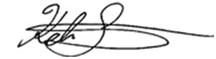 Kelvin GentlesExecutive DirectorParish Development